КАРАР                                                                                 ПОСТАНОВЛЕНИЕ24 июнь 2023 йыл                              № 52                           29 июня 2023 годаО принятии имущества  сельского поселения Большешадинский сельсовет муниципального  района Мишкинский район Республики Башкортостан     В соответствии с Гражданским Кодексом Российской Федерации, Федеральным законом от 06 октября 2003 года № 131-ФЗ «Об общих принципах организации местного самоуправления в Российской Федерации», Уставом сельского поседения Большешадинский сельсовет муниципального района Мишкинсий район Республики Башкортостан, Положением о муниципальной казне сельского поселения Большешадинский сельсовет муниципального района Мишкинского района Республики Башкортостан п о с т а н о в л я ю:     1.Передать в муниципальную казну сельского поселения Большешадинский сельсовет Мишкинского района Республики Башкортостан движимое, недвижимое имущество,   указанное в приложении №1 к настоящему постановлению.     2.Рекомендовать Администрации муниципального района Мишкинский район   Республики Башкортостан внести указанное имущество в Реестр муниципальной казны сельского поселения Большешадинский сельсовет муниципального района Мишкинский район Республики Башкортостан.         3. Контроль исполнения данного постановления оставляю за собой.Глава сельского поселения:                                            Аллаяров Р.К.                                                                                                                                                            Приложение №1 к постановлению главы сельского поселения Большешадинский сельсовет  муниципального района Мишкинский район Республики Башкортостан№ 52 от «24»  июня 2023г Перечень движимого имущества сельского поселения Мишкинский сельсовет муниципального района Мишкинского района Республики Башкортостан Основные средстваМатериальные запасыУправляющая делами                                                                А.Х.ХаматнуроваБАШКОРТОСТАН РЕСПУБЛИКАһЫ МИШКӘ РАЙОНЫМУНИЦИПАЛЬ РАЙОНЫНЫҢОЛО ШАҘЫ АУЫЛ СОВЕТЫАУЫЛ БИЛӘМӘҺЕХАКИМИӘТЕ452345 Оло Шаҙы ауылы,Али Карнай урамы,7Тел: 2-33-40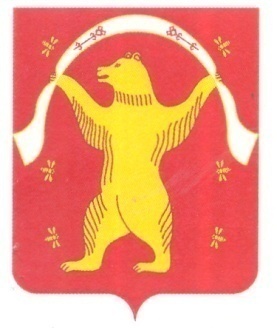 РЕСПУБЛИКА БАШКОРТОСТАН АДМИНИСТРАЦИЯСЕЛЬСКОГО ПОСЕЛЕНИЯБОЛЬШЕШАДИНСКИЙ СЕЛЬСОВЕТМУНИЦИПАЛЬНОГО РАЙОНАМИШКИНСКИЙ РАЙОН452345 д.Большие Шады,улица Али Карная,7Тел:2-33-40№ п/пНаименование имуществаКол-вошт.Балансовая стоимость руб. копОстаточная стоимость руб. коп1Легковой автомобиль LADA SAMARA, ВАЗ-211540, 11010500000091280000.000.002Автомагнитола Sup/-4000,004000,003Автошина КАМА-2474/-1550,006200,004Автошина КАМА-5054/-1900,007600,005Аккумулятор автомобильный (полярность прямая)1/-3469,563469,566Акустика Pioneer1/-1300.001300.007Жилет-накидка для водителей Прабо (КНР)1/-191,17191,178Коврик в кабину1/-1200,001200,009Бензин АИ 92-46,35-/4,5846,35212,28